Plán rozvoje organizace Střední průmyslová škola a Střední odborné učiliště Uničov na období 2023 - 2026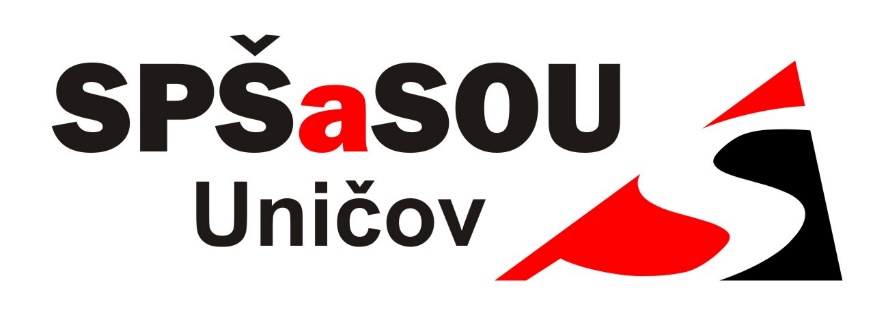 V Uničově 12. prosince 2022                                           		Ing. Pavel Nováček, Ph.D. Při tvorbě plánu rozvoje školy vycházím z Dlouhodobého záměru vzdělávání a rozvoje vzdělávací soustavy Olomouckého kraje na období 2020-2024, Krajského plánu primární prevence rizikových projevů chování v Olomouckém kraji na léta 2019 - 2022, Koncepce vzdělávání k udržitelnému rozvoji Olomouckého kraje 2021-2024 a ze současného stavu školy, který je popsán ve výroční zprávě školy za rok 2021/2022. 1.   Oblast vzděláváníStřední průmyslová škola a Střední odborné učiliště Uničov nabízí vzdělání:ve čtyřech studijních oborech:Strojírenství 		23-41-M/01Obchodní akademie	63-41-M/02Průmyslová ekologie	16-02-M/01Mechanik seřizovač            23-45-L/01                                                                                                        
ve čtyřech učebních oborech s výučním listem:Obráběč kovů na obsluhu NC a CNC strojů	23-56-H/01Strojní mechanik					23-51-H/01Opravář zemědělských strojů			41-55-H/01Mechanik opravář motorových vozidel		23-68-H/01odborné kurzy v rámci celoživotního vzdělávání jako autorizovaná osoba pro profesní kvalifikace:Strojírenské:Montér ocelových konstrukcí23-002-HOpravář strojů a zařízení23-004-HVrtání kovových materiálů23-025-HBroušení kovových materiálů23-024-HSoustružení kovových materiálů 23-022-HZámečník23-003-HFrézování kovových materiálů23-023-HObsluha CNC obráběcích strojů23-026-HŠkola působí pod názvem Střední průmyslová škola a Střední odborné učiliště Uničov. Cílem činnosti školy je uspokojit poptávku trhu práce po pracovnících především ve strojírenství a zemědělství. Dále se nabízí možnost vzdělání v ekonomických oborech a v oboru průmyslová ekologie. Úspěšní absolventi tříletého oboru mohou pokračovat ve studiu maturitního oboru. U maturitních oborů je cílem školy připravit absolventy tak, aby se mohli nejlepší z nich ucházet o přijetí na vysoké školy. Pro žáky ze vzdálenějších oblastí má škola k dispozici vlastní domov mládeže.Důležitým úkolem školy v oblasti výchovně vzdělávacích cílů zkvalitňování výuky v oblasti aplikované výpočetní techniky v odborných i v humanitních předmětech. Velice důležitou oblastí je spolupráce jednotlivých předmětových komisí. Každoročně jsou v prvních ročnících po zahájení studia provedeny vstupní testy z matematiky, českého jazyka, angličtiny a odborných dovedností. Tyto testy opakovaně prokazují značnou nevyrovnanost ve znalostech učiva základní školy. V cizích jazycích, matematice a ve fyzice bývají výsledky na obzvláště nízké úrovni. Zjištěné nedostatky jsou postupně odstraňovány procvičováním oblastí, v nichž žáci nejvíce chybovali, což ovšem způsobuje časový skluz v plnění tematických plánů. Žáci opakují testy v uvedených předmětech v dubnu za účelem zjištění progresu oproti počáteční úrovni. Ve všech předmětech bývá znát zlepšení. Bylo by ovšem žádoucí, aby se znalostmi, jež žáci prokazují při opakovaných testech, přišli již ze základní školy. V důsledku nízkých vstupních znalostí žáků je velmi obtížné naplňovat školní vzdělávací programy pro střední školu, neboť se stále prodlužuje doba, již vyučující věnují učivu, které dle školních vzdělávacích programů pro základní školy žáci mají znát, ale ve skutečnosti tomu tak u mnoha žáků není.Důležitým a náročným úkolem je zajištění provozní praxe pro žáky tříletých učebních oborů a oboru Mechanik seřizovač, a to od druhého ročníku. Díky aktivnímu přístupu zástupce ředitele pro praktickou výuku se tento úkol daří úspěšně zvládnout. Souvislá praxe žáků bývá připravena kvalitně a teoretické znalosti žáci prohlubují o praktické činnosti.Uplatnitelnost absolventů školy na trhu práce je dobrá, poptávka po absolventech technických oborů trvá. Přesto pokračuje pokles počtu žáků školy. Tento pokles je zapříčiněný díky přetrvávajícímu nezájmu o studium technických oborů a to i přes masívní propagaci těchto oborů na základních školách. Snahou školy však nadále bude udržet nabídku oborů ve stávajícím složení a zachovat náročnost studia. Studijní výsledky žáků maturitních oborů se pohybují v průměru v celostátním srovnání. Podobných výsledků dosahují také absolventi tříletých učebních oborů.Další směřování vzdělávacího systému školy na období 2023 – 2026 vychází z krajské strategie vzdělávání, z požadavků zaměstnavatelů a ze stávajícího stavu školy, zjištěného na základě swot analýzy:Uvedené výsledky analýzy korespondují s výstupy hodnocení činnosti školy za uplynulé období.Silné stránky: Mezi silné stránky školy řadím v současnosti velmi dobrou spolupráci školy s firmami a se zaměstnavateli. V novém plánovacím období bude tato aktivita školy nadále podporována a rozvíjena. Problémem je vysoký věkový průměr učitelů odborného výcviku. V blízké budoucnosti dojde k velké generační obměně pedagogického sboru a to včetně zástupce ředitele pro odborný výcvik. Díky jeho práci byla škola oceněna prvním místem v anketě „Škola doporučovaná zaměstnavateli“ pro rok 2021. V následujících letech bude škola usilovat o udržení čelních pozic v této tradiční anketě.Slabé stránky: Klesající počet žáků školy se nedaří zastavit ani navzdory mírného nárůstu stavu populace žáků opouštějících ZŠ. S klesajícím počtem žáků se zhoršují podmínky pro výuku z důvodů organizačních – spojování tříd a studijních skupin, rozvrhové změny atp. Při současném stavu pedagogů je problémem například i zajištění maturitních a přijímacích zkoušek, aby nebyla zásadně narušena výuka. Příležitosti: Možnost čerpání financí z projektů EU škola využívala a předpokládá se zapojení školy do těchto aktivit i v novém plánovacím období. Nabídka volnočasových aktivit pro žáky je poměrně pestrá, avšak pro budoucí období bude obtížné udržet motivaci žáků i učitelů k těmto aktivitám. Škola chce nadále pokračovat ve své otevřené politice směrem k obci, zřizovateli, rodičům i žákům. Jejich zájem chceme získávat takovými akcemi, jako je např. Den zručnosti, který organizujeme ve škole ve spolupráci s partnerskými firmami a za podpory města Uničova. Pokračovat chceme i ve své účasti na Scholarisu, Burzách práce apod. Na počet našich žáků má velmi pozitivní vliv i krajská podpora technického a přírodovědného vzdělávání. Díky sdílení dílen v rámci projektu IKAP se nám daří získávat žáky některých uničovských i okolních škol.Rizika: Největším rizikem pro příští období se jeví nefunkční rodina. Pokud žáci nemají pevné rodinné zázemí, vede to ke zvýšenému počtu kázeňských problémů. Zejména dochází k nárůstu absence ve vyučování a to i neomluvené. Úměrně nárůstu těchto kázeňských prohřešků přibývá výchovných opatření. Řada žáků i jejich rodičů tuto situaci nijak neřeší.Alarmující je počet žáků, kteří nedokončí vzdělávání. Důvody odchodů ze vzdělávání jsou různé. V řadě případů si žák či rodiče uvědomí, že žák není schopen zvládat náročnosti ŠVP a přechází na méně náročné obory jiných SŠ. Trápí nás však nemalý počet žáků, kteří neukončí zdárně své vzdělávání vlivem špatné socioekonomické situace v rodině. Mnoho žáků školy má problémy, které souvisejí s dopravní obslužností. Přicházejí později na vyučování, nebo odcházejí z posledních hodin tak, aby domů nepřijížděli v pozdních hodinách. Všichni pracovníci se snaží o individuální přístup a každému jednotlivému žákovi podat pomocnou ruku. Pro rodiče problematických žáků uskutečňujeme individuální formální i neformální schůzky, hromadné rodičovské schůzky. Každému žákovi, který odchází z naší školy ze sociálních či ekonomických důvodů musí být nabídnut způsob řešení jeho krizové situace.        2.    Organizace školyŘídící strukturu školy tvoří – ředitel, dva zástupci ředitele a zástupce ředitele pro praktické vyučování. Mezi řídící orgány školy dále patří:předmětové komiserozšířené vedenírada školyve škole je zavedený systém pravidelných měsíčních porad orgánů řízení a bude uplatňován i nadále.Prioritní úkoly v oblasti organizace v blízké budoucnosti jsou zejména:generační obměna pedagogického sboru školy a optimalizace organizace výuky (průběžně)spolupráce s firmami, základními školami a zřizovateli škol v rámci podpory polytechnického vzdělávání (průběžně)čerpání finančních prostředků z evropských strukturálních fondů, využití pro výuku – doučování, podpora talentovaných žáků, stáže žáků atp.zapojení pedagogů do projektu zjednodušeného financování Šablony III – od ledna 2023seznamovat rodičovskou i širší veřejnost s činností školy, jejími výsledky a perspektivami a podnítit tak její zájem o vzájemný dialog (průběžně). Tvorba nových webových stránek školy.3. Vybavení školyHlavní budova školy se nachází v historickém centru města, další budovy na Moravském náměstí a v ulicích Šumperské a Litovelské. Jedná se o staré budovy, jejichž provoz je energeticky náročný. Nevýhodou je rozmístění budov na různých od sebe značně vzdálených místech ve městě. Prioritou v investiční oblasti bude realizace dalších energeticky úsporných opatření. V první fázi rekonstrukce tělocvičny na Litovelské ulici. (2023 – 2025). V současné době je připraven projekt a stavební povolení.. Historická budova školy v centru města si zaslouží opravu fasády (do 2026) v souvislosti s výročím 75 let od založení školy. Také na tuto opravu je připravena projektová dokumentace.Je nutné pokračovat v obnově dílen pro automechaniky a pro opraváře zemědělských strojů na ulici Šumperské. Opravu areálu dílen na Šumperské ulici zařadit do plánu investic pro období 2023/2026 v rámci energetických úsporných opatření. Všechny uvedené plánované investiční akce jsou zavedeny v systému žádanek na Portálu OK.Vybavení školy prostředky výpočetní techniky a moderními prostředky pro interaktivní výuku je na dobré úrovni. Je třeba provádět průběžnou obnovu hardware, pozornost je třeba zaměřit na softwarové vybavení tak, aby byla více provázána škola s praxí. V rámci financování z projektů IROP je vypracována žádanka na zlepšení konektivity hlavních školních budov a na vybavení dvou odborných učeben – učebny CAD technologií a učebny laboratoří pro kontrolu a měření. Pro zvýšení zájmu žáků základních škol o technické obory pracují při škole zájmové kroužky robotiky, programování a konstruování. V této aktivitě bude škola pokračovat i nadále. V rámci podpory technického vzdělávání bude škola zapojena i nadále do projektu IKAP a to zejména v KMK strojírenství.Nadále trvá nutnost zakoupení nového traktoru s vlekem pro výuku autoškoly žáků učebního oboru 41-55-H/01 opravář zemědělských strojů (do 2025).Domov mládežeDomov mládeže na ulici Litovelské má ubytovací kapacitu 72 žáků. Současná naplněnost byla 55%. Z důvodů růstu cen energií došlo v září 2022 k přestěhování ubytovaných žáků do budovy školy na Moravském náměstí 681. Objekt domova mládeže v Litovelské ulici nebude do budoucna využíván. Využita bude pouze kotelna, která současně slouží k vytápění budovy tělocvičny. V případě, že bude realizována přestavba tělocvičny, bude nutné doplnit projekt o samostatný zdroj pro vytápění budovy.ZávěrSPŠ a SOU Uničov nabízí odborné vzdělání, příjemné studijní prostředí, zkušený pedagogický sbor a relativně dobré materiální vybavení. Dopravní spojení do Uničova je dobré autobusem i vlakem. Pro žáky z větších vzdáleností škola nabízí možnost ubytování ve školním domově mládeže.  Aby počet žáků školy neklesal, bude nutné rozšiřovat oblast pro náborové aktivity školy a potenciální zájemce o studium motivovat k dojíždění do školy, popř. k ubytování v domově mládeže.Hlavním úkolem vedení školy v nejbližších letech bude udržet stávající nabídku perspektivních studijních oborů a vysokou kvalitou výuky. Cílem bude podporovat příznivé školní prostředí jak pro žáky, tak pro učitele, aby atmosféra školy byla i nadále optimistická a tvůrčí. Uničov 12. 12. 2022Ing. Pavel Nováček, Ph.D. - ředitel školy                Silné stránkyvysoké renomé školystabilní nabídka strojírenských a ekonomických oborůrozsáhlé cílené náborové kampaněfirmy kladně hodnotící kvalitní pracovní sílu – absolventy školyformální i neformální spolupráce se ZŠvlastní domov mládeže a vlastní autoškolainteraktivní metody výukySlabé stránkynízké počty žáků ve třídáchnedostatek financí na provoz školyzaostalé technické vybavení dílennedostatek žáků schopných a ochotných se vzdělávatnedostatek mladých, technicky vzdělaných pedagogů technický stav školních budov a vnitřního vybavenívelký počet provozních budov školyPříležitostiprojekty EU, zapojení do projektůperspektiva nových dotačních titulů a grantůnabídka volnočasových aktivit žákůmšance na zvyšování výdajů na veřejné služby (vzdělávání)práce ŠPZ, zvýšení péče o znevýhodněné žákynoví učitelé s novými metodami, aktivitamiRizikamožnost silnější konkurence ze strany soukromých školsociální patologie v rodinách a ve společnostizvyšující se výskyt kázeňských problémů ve školesnižující se počet žáků nastupujících do ZŠrodiče a žáci ZŠ upřednostňují maturitní obory jiných středních škol